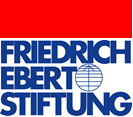 Europe and the Western BalkansApproximation or Alienation?Tuesday, 26th August 2014Friedrich-Ebert-Stiftung, Hiroshimastraße 17, 10785 Berlin, Exhibition11.00 a.m.	Welcome		Dr. Reinhard Krumm, Friedrich-Ebert-Stiftung		Josip Juratovic, Member of Parliament11.10 a.m.	Information about the Meeting		Henrike Allendorf/ Ursula Koch-Laugwitz, Friedrich-Ebert-Stiftung11.15 a.m.	Reconciliation and regional cooperation in the Western Balkans Input: Dejan Jovic, Foreign Policy Advisor to the President of CroatiaDiscussants: Josip Juratovic, Member of the German ParliamentDietmar Nietan, Member of the German Parliament12.00 p.m.	Buffet break12.15 a.m.	European integration: the development of democracy and the rule of lawInput: Ardian Hackaj, Cooperation & Development Institute, AlbaniaDuska Jurisic, Chief Editor Federal TV, Bosnia and HerzegovinaDiscussants: Josip Juratovic, Member of the German ParliamentDietmar Nietan, Member of the German Parliament13.15 Uhr	Round up: How to ensure approximation between Europe and the Western Balkans?13.30 a.m.	End of EventModeration: Henrike Allendorf, Friedrich-Ebert-Stiftung